扬子江药业集团SRM供应商关系管理系统供应商使用手册（版本1.0）供应商登陆系统登录地址浏览器：Chrome登录地址：srm.yangzijiang.com已合作供应商登陆初始账号：请与扬子江药业集团采购员联系，获取六位数字ELS账号/四位数字个人账号/初始密码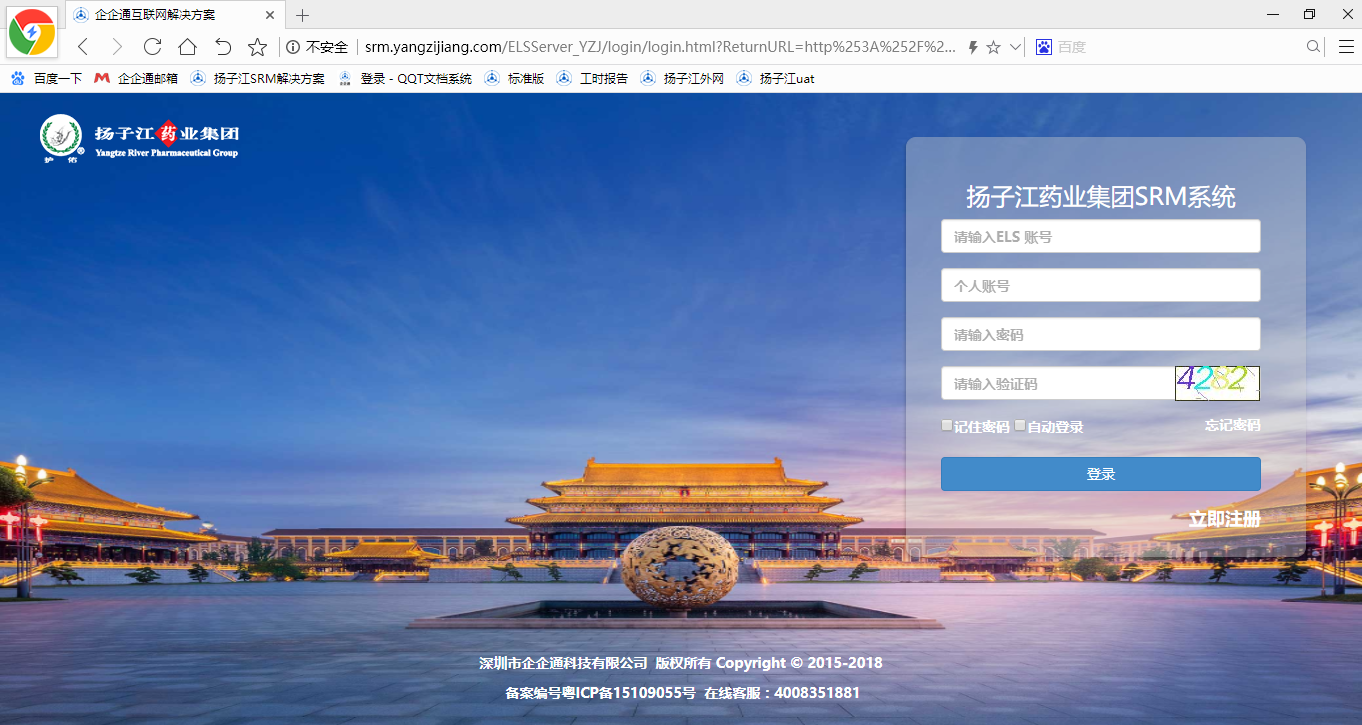 未合作供应商首次注册请与扬子江药业集团采购员获取注册网址或激活码填写公司名称、企业税号、激活码（当使用注册网址注册时不需要填写）、联系人手机号码、手机验证码、密码及密码确认、姓名、同意使用协议系统弹出窗口，提示您注册的ELS账号、个人账号、密码，请保管好您的账号和密码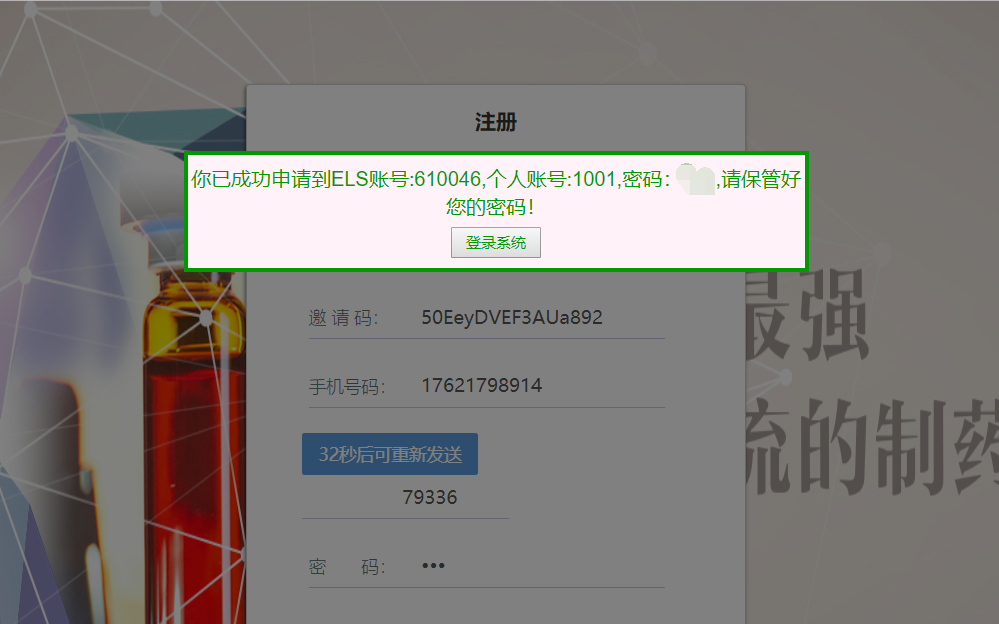 首次合作供应商准入登录系统点击选择准入组织，选择贵公司准入的意向组织、部门、准入类别填写企业基本信息填写企业银行资料填写企业地址资料填写企业认证资料，选择证照类别，并输入证照基本信息，上传证照扫描件添加企业联系人资料若您为GMP物料供应商，请填写生产商资料和物料认证页签内容填写完毕后，请保存，检查各页签内容正确性和完整性后，提交审批审批获准后准入完成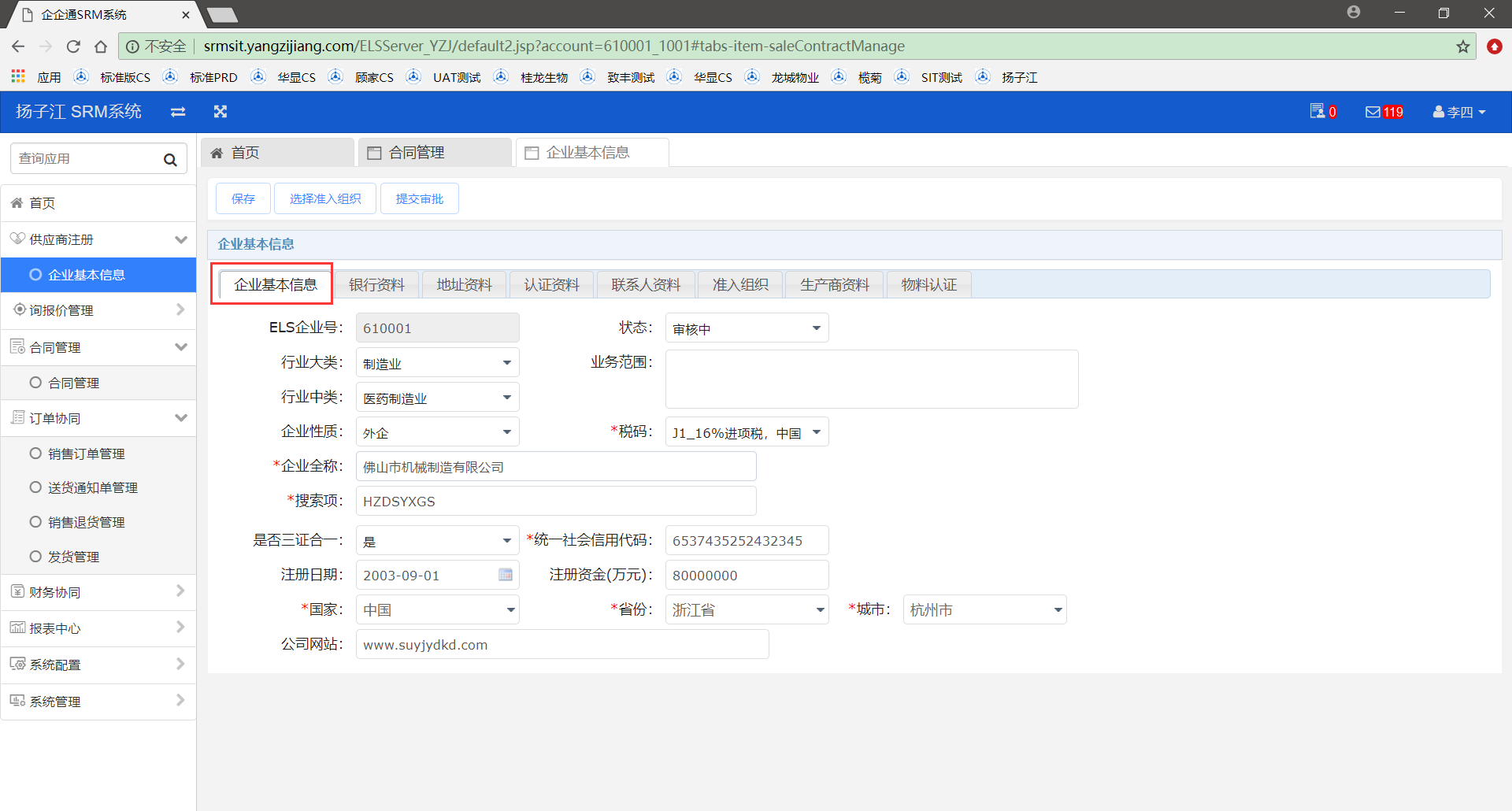 供应商报价报价登陆系统询报价管理-采购项目页签可下载并查询投标附件选择物料税码（固定资产请选用D开头税码，其他物料选择J开头税码）录入含税单价自动计算含税总价录入备注录入预计到货日期点击暂存保存报价信息，点击提交则报价成功，之后报价信息于已报价页签查看扬子江未确认报价前，您仍然可以修改报价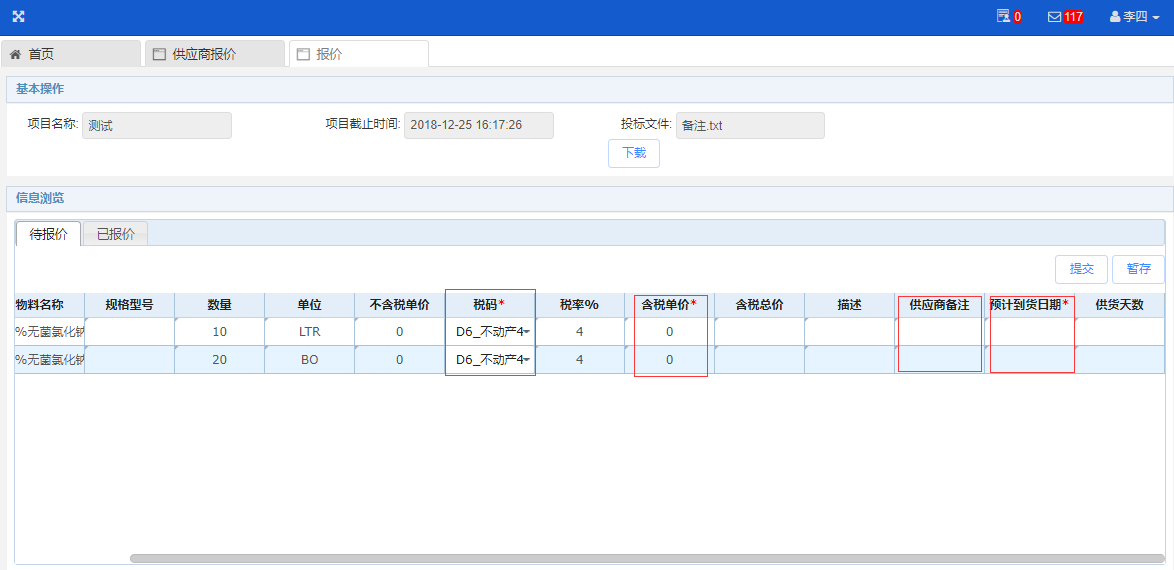 议价询报价管理采购结果议价页签-议价进入议价页签，查看扬子江的议价金额，选择确认或拒绝议价结果议价结果可与扬子江反复传递，直到您确认价格则视为询价完成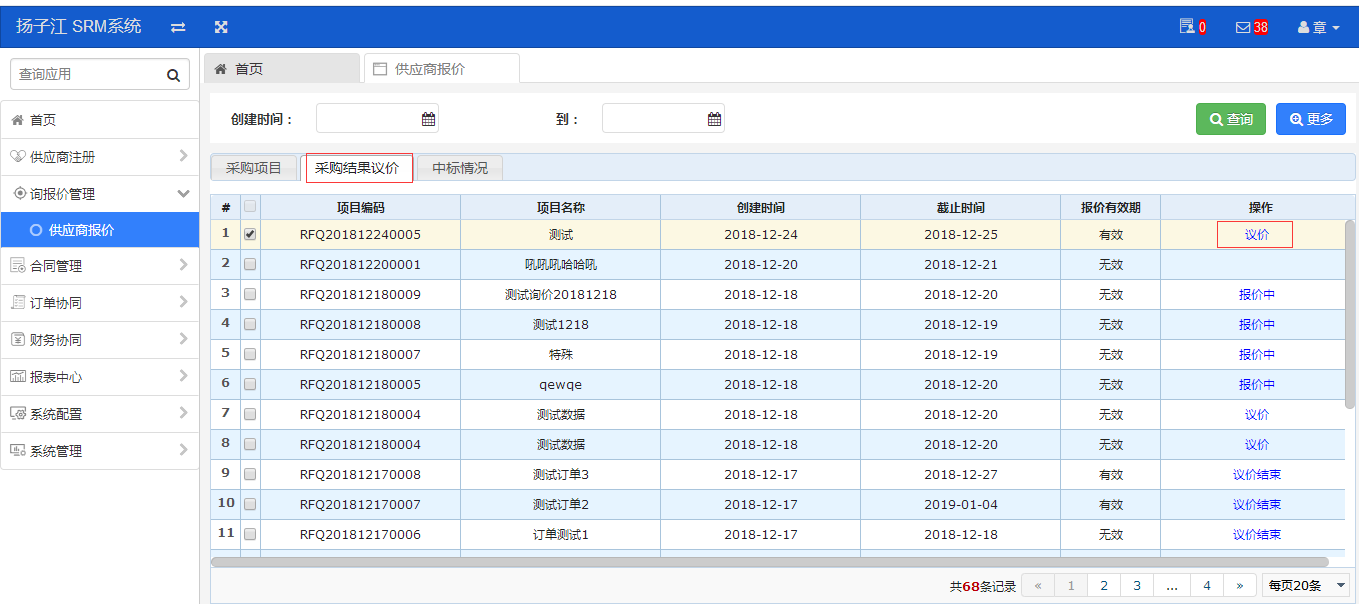 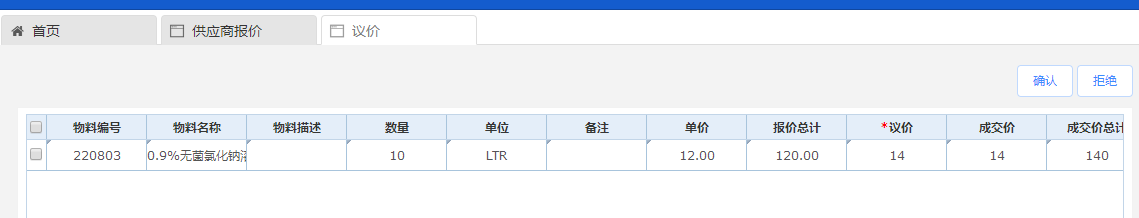 订单订单确认订单协同销售订单管理点击采购订单号查询订单详情如订单无误选择确认，否则退回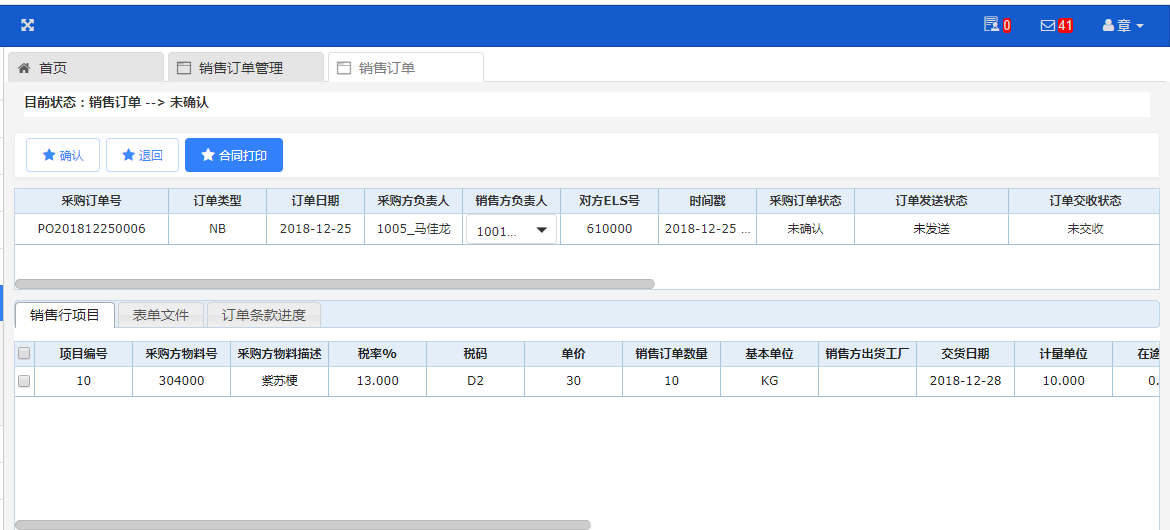 打印合同，点击订单详情页面内合同打印按钮，可点击打印直接打印，同时支持导出pdf供归档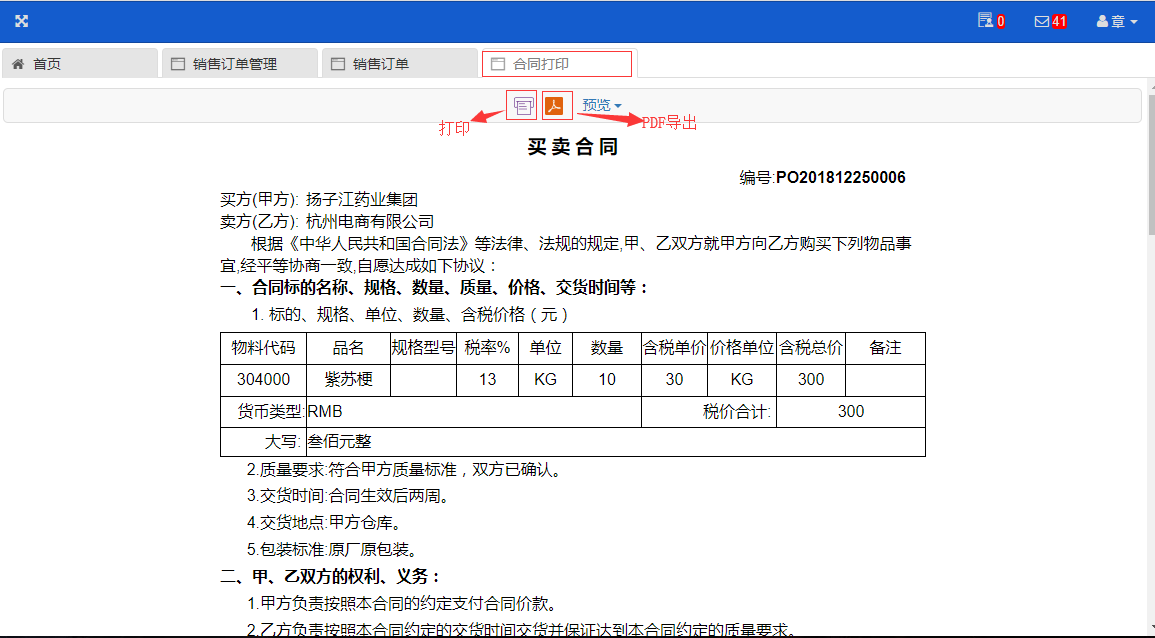 合同合同管理点击合同编号查询合同详情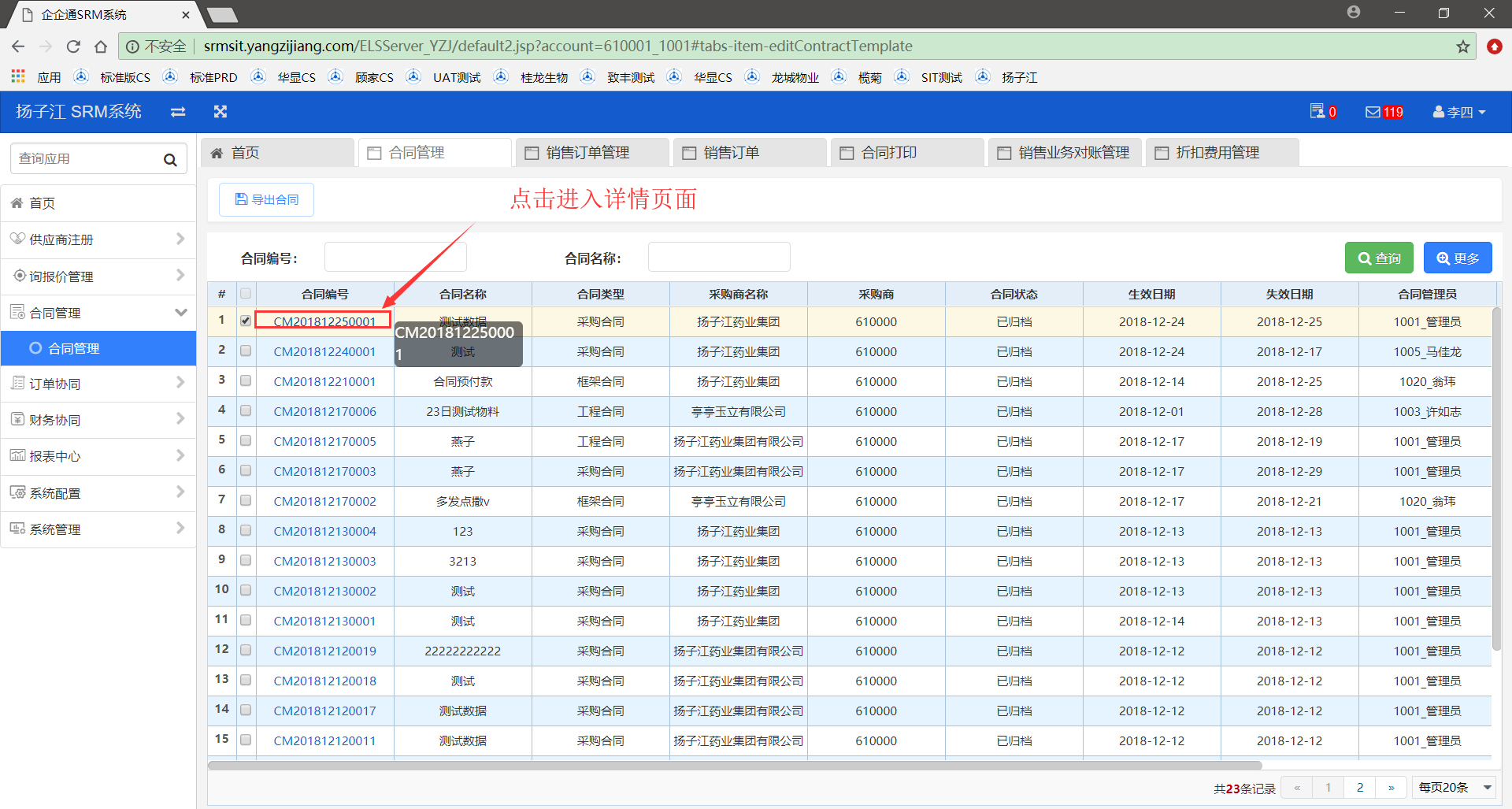 合同管理页面支持导出合同台账表收发货送货通知单订单协同送货通知单勾选送货通知单，填写供应商确认数量（数量应小于等于采购需求数量），点击确认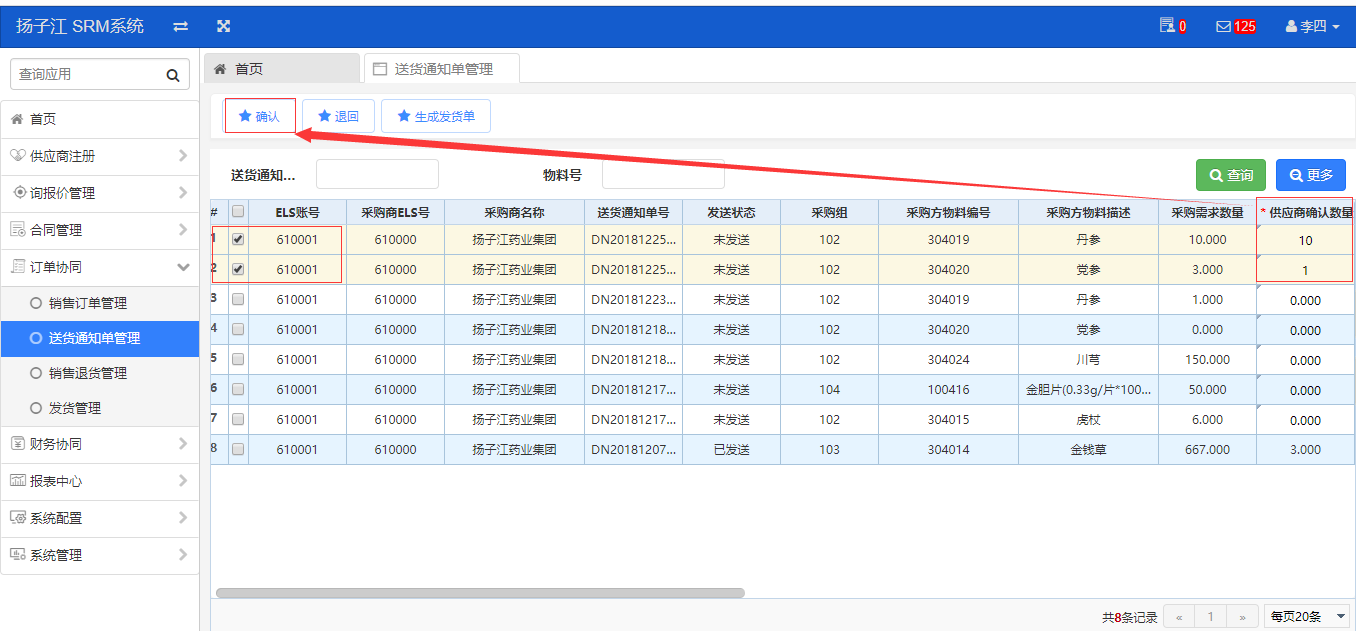 若不认可该送货通知单，则勾选对应送货单，点击退货发货订单协同送货通知单勾选一或多行送货通知单，点击生成发货单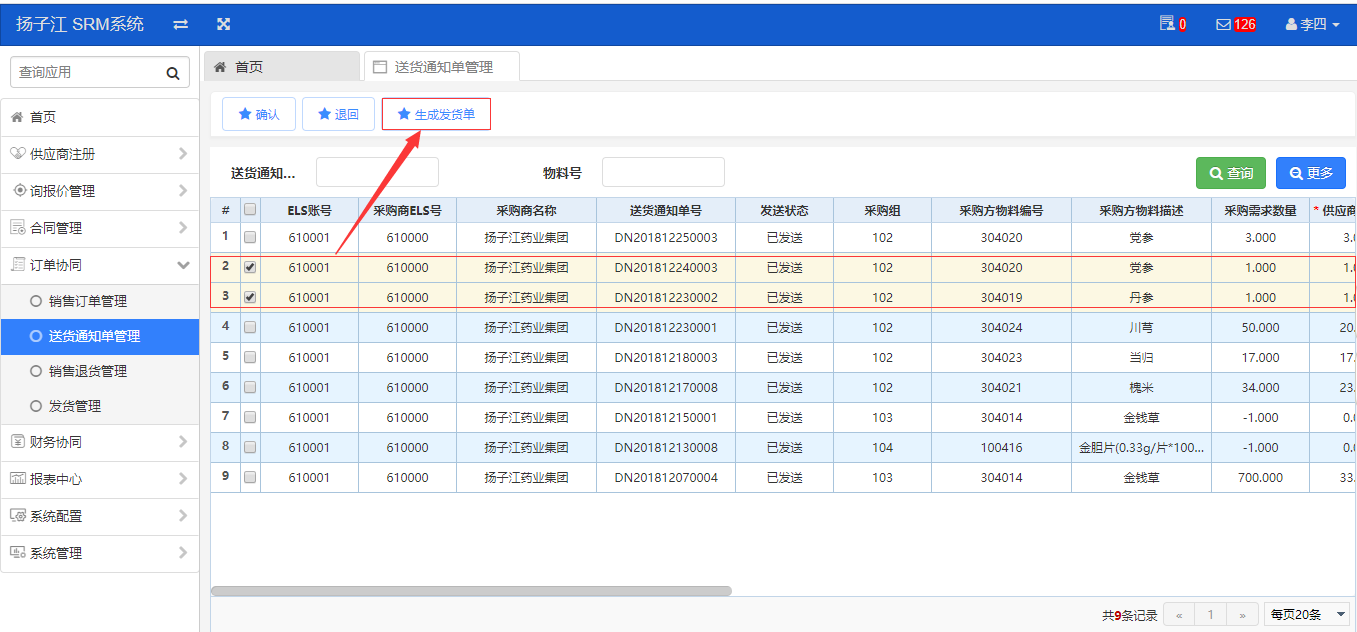 弹出发货单页面录入物流商与物流单号修改并确认预计发货日期和预计到达日期录入包装件数、批次、生产日期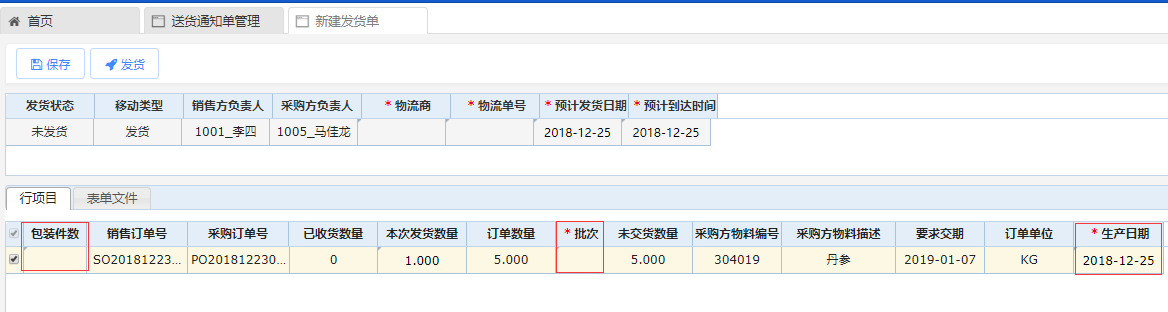 点击保存，保存发货单发货单-表单文件页签，上传发货附件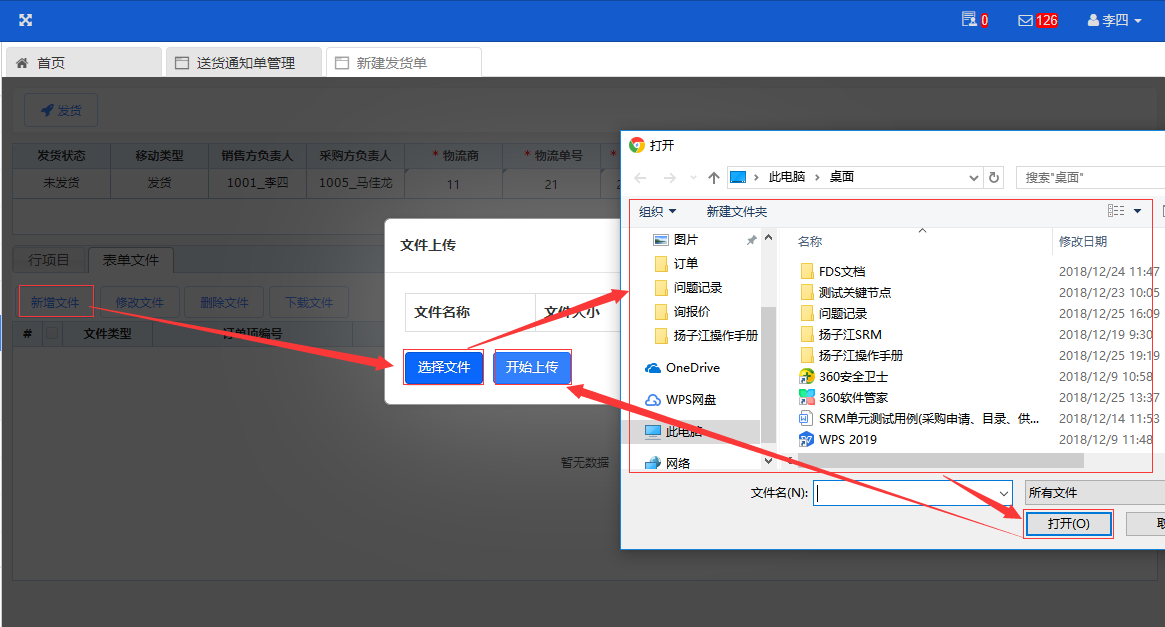 确认发货单无误，点击发货，成功发货删除发货单，请在订单协同-发货管理，选择发货单行项目，点击删除即可（仅允许删除未发货的发货单）退换货退货订单协同销售退货管理勾选退货订单行，点击查看，查询退货单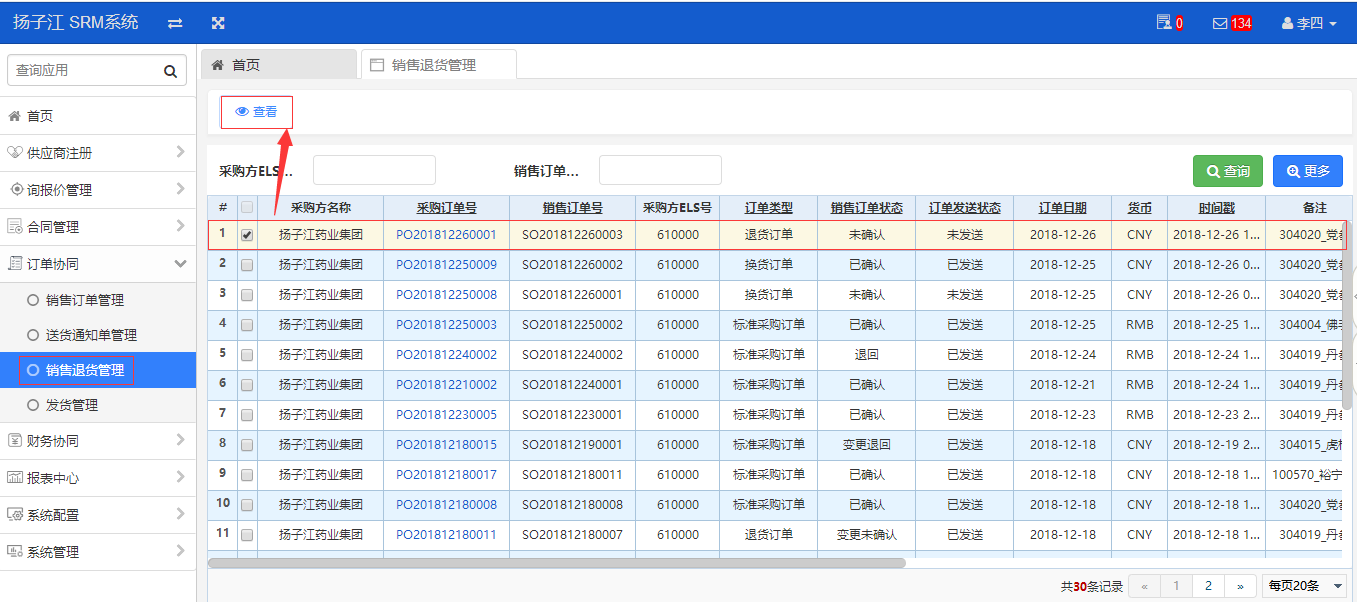 根据业务确认或退回退货单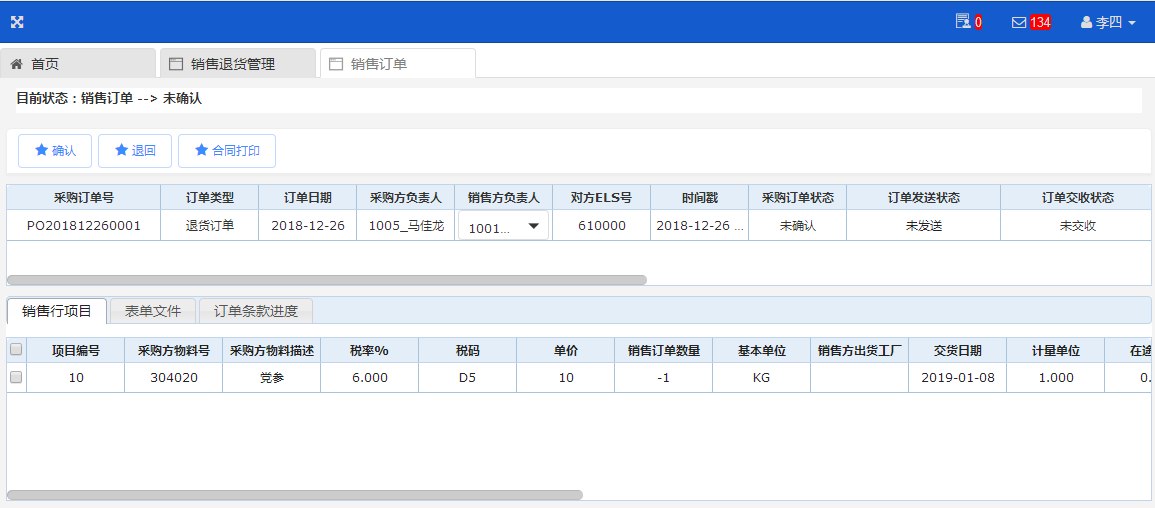 换货订单协同销售退货管理筛选换货订单根据业务确认和退货两张换货单财务采购折扣费用财务协同折扣费用管理勾选折扣费用行，根据业务确认或退回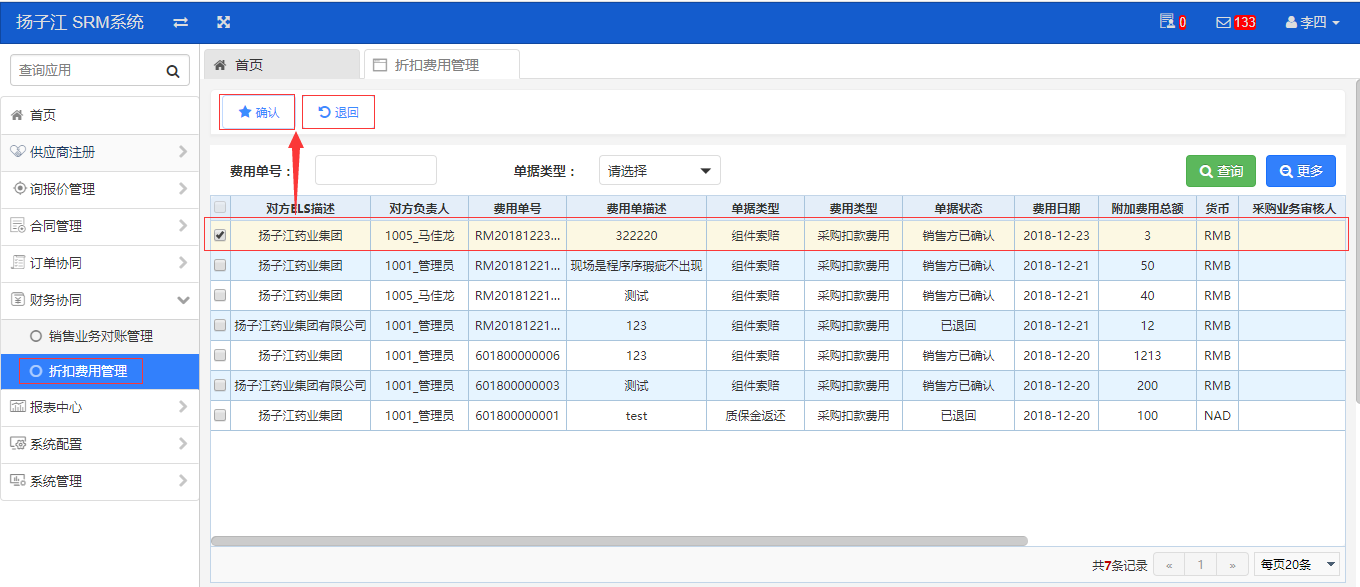 可根据单据类型筛选并查询折扣费用单对账财务协同销售业务对账管理点击新建，新建对账单选择扬子江方公司代码、公司名称、采购方负责人选择税码（固定资产选择D开头税码，物料选择J开头税码）、对账开始日期、对账结束日期、销售方负责人录入付款方式、付款期限（天数）、付款基准日期，若有误则手动修改（付款到期日期=付款基准日期+付款期限）录入备注日期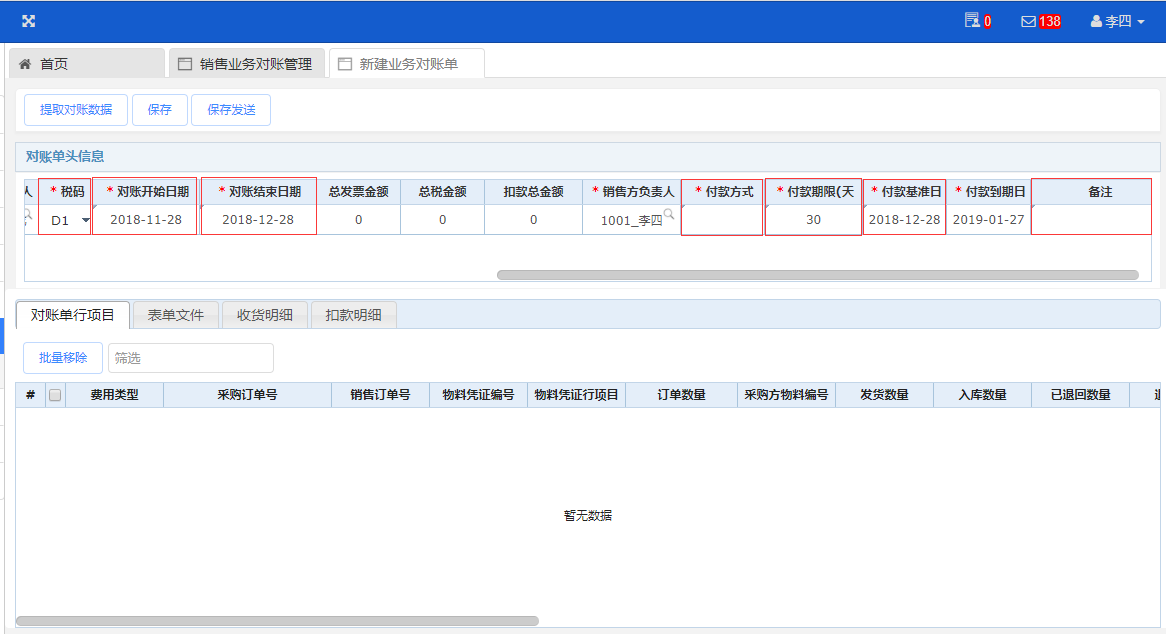 提取对账数据，确认后自动获取对账单行项目信息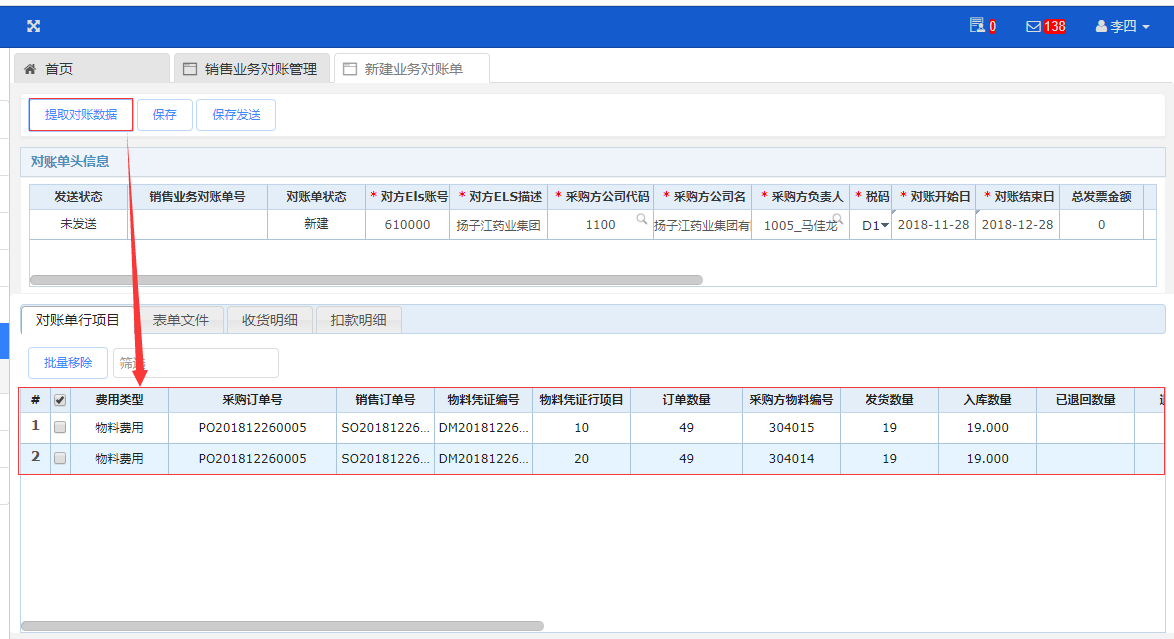 可通过对账行项目页签内的筛选功能查询对账行无需对账的对账行项目勾选并点击批量删除发起对账的其他材料请上传至表单文件页签请查询收货明细和扣款明细页签点击保存检查对账单正确性和完整性，点击保存发送，将对账请求发送至扬子江发票明细财务系统销售业务对账管理勾选对账单行项目，点击修改请在发票明细页签新增发票明细行录入开票日期、发票号、发票总金额、税额、备注(发票总金额不能大于收货总金额+附加费总金额-扣款总金额)点击保存，保存发票明细行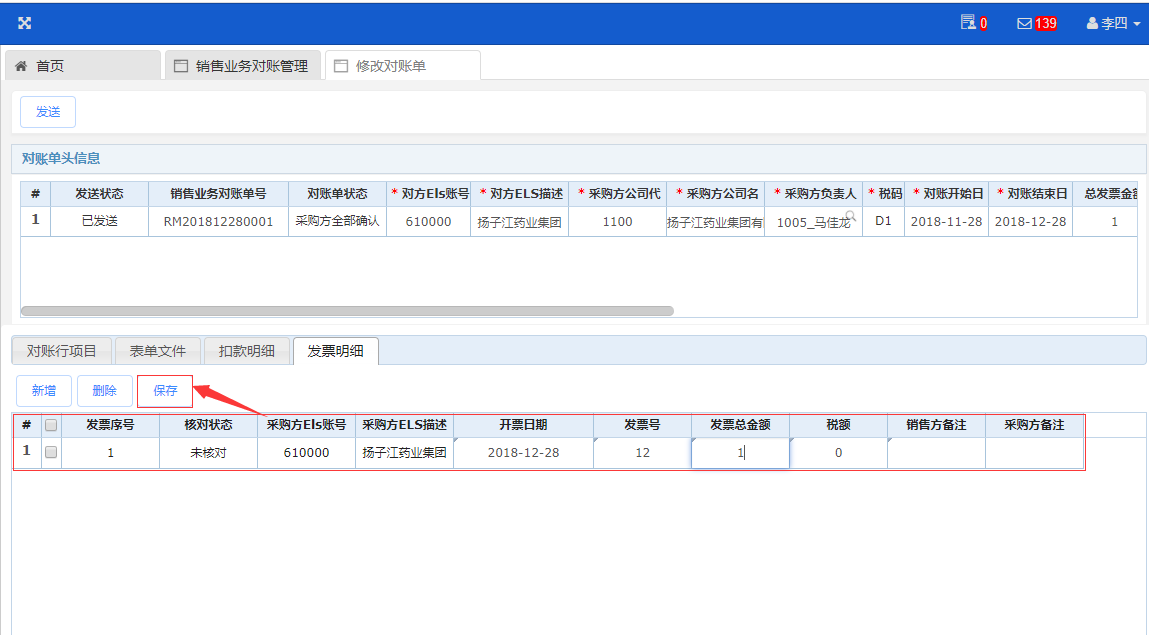 确认无误后，点击发送，发送至扬子江未发送的对账单允许修改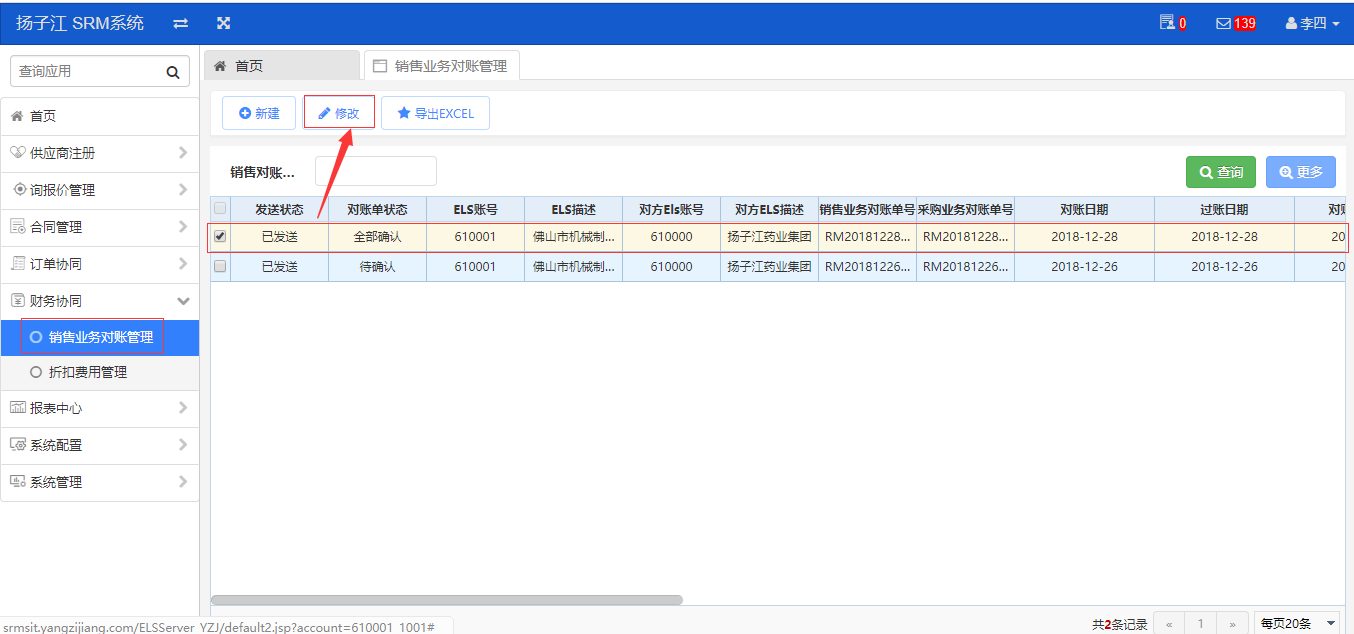 销售业务对账管理提供导出功能